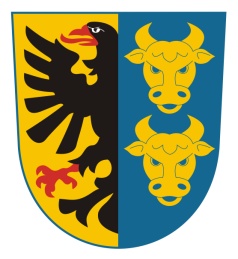 		         Obec TuřInformace o počtu a sídle volebních okrsků Starosta obce Tuř  podle §14 písm. d) zákona č. 275/2012 Sb., o volbě prezidenta republiky a o změně některých zákonů (zákon o volbě prezidenta republiky), v platném znění, zveřejňuje v souvislosti s volbou prezidenta České republiky, která se uskuteční ve dnech 12. a 13. ledna 2018, případné II. kolo ve dnech 26. a 27. ledna 2018, informace o počtu a sídle volebních okrsků. V obci Tuř  je stanoven jeden volební okrsek. Místem konání voleb je zasedací místnost Obecního úřadu v Tuři  na adrese Tuř čp. 13, 50601 Jičín. V Tuři  5.12.2017 Martin Řehák Starosta obce Tuř 